ZAMAWIAJĄCY: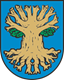 Gmina Suchy Dąb ul. Gdańska 1783-022 Suchy DąbNumer referencyjny sprawy: ZP.271.03.2024SPECYFIKACJA WARUNKÓW ZAMÓWIENIA zwana dalej (SWZ)do postępowania prowadzonego w trybie podstawowym o wartości szacunkowej mniejszej niż kwoty określone w przepisach wydanych na podstawie art. 3 ustawy PZP, pn.:„Dowożenie i opieka podczas przewozu uczniów niepełnosprawnych do placówek specjalnych 
w okresie od 2 września 2024 r. do 27 czerwca 2025 r.”Tryb zgodny z art. 275 ust. 2 Ustawy z dnia 11 września 2019 r. Prawo Zamówień Publicznych zwaną dalej „ustawą PZP” (Dz. U. z 2023 r., poz. 1605 ze zm.)               ZATWIERDZAM			 Suchy Dąb, 2024.06.11                                                     ………………………………………………………../podpis kierownika zamawiającego/UWAGA!PRZED PRZYGOTOWANIEM OFERTY PROSZĘ DOKŁADNIE ZAPOZNAĆ SIĘ ZE SPECYFIKACJĄCZĘŚĆ OGÓLNANazwa oraz adres Zamawiającego.Gmina Suchy Dąb, reprezentowana przez Wójt Gminy Suchy Dąb - Henrykę Królz siedzibą w Suchym Dębieul. Gdańska 17, 83-022 Suchy Dąbtel. (58) 355-68-00, strona internetowa: www.suchy-dab.pladres e-mail: gmina@suchy-dab.pladres strony internetowej prowadzonego postępowania: https://platformazakupowa.pl/pn/suchy_dabAdres strony internetowej prowadzonego postępowania.Zamawiający wskazuje adres strony internetowej, na której udostępniane będą zmiany i wyjaśnienia treści SWZ                         oraz inne dokumenty zamówienia bezpośrednio związane z postępowaniem o udzielenie zamówienia: https://platformazakupowa.pl/pn/suchy_dabIII. Tryb udzielenia zamówienia publicznego.Tryb podstawowy, na podstawie art. 275 ust. 2 ustawy PZP.Wartość szacunkowa zamówienia jest mniejsza niż kwoty określone w przepisach wydanych na podstawie art. 3 ustawy PZP.IV. Finansowanie zamówieniaUsługa finansowana z budżetu gminy Suchy Dąb.V. Informacja czy Zamawiający przewiduje wybór najkorzystniejszej oferty z możliwością prowadzenia negocjacji.Zamawiający przewiduje możliwość przeprowadzenia negocjacji po dokonaniu procedury otwarcia ofert w kryterium cena.VI. Opis przedmiotu zamówienia.Przedmiotem zamówienia jest świadczenie usługi przewozowej w zakresie dowozu i opieki uczniów niepełnosprawnych do placówek oświatowych w okresie 2 września 2024 r. do 27 czerwca 2025 r.1.  Dowożenie i opieka podczas przewozu uczniów niepełnosprawnych do:- Ośrodka Rehabilitacyjno-Edukacyjno-Wychowawczego OREW PSONI Koło w Pruszczu Gdańskim przy  ul. Grunwaldzkiej 71 C;- Zespół Szkół Specjalnych w Warczu,- Ośrodek Rewalidacyjno - Wychowawczy  „Żuławski Słonecznik” w Giemlicach 1- Szkoła Podstawowa Specjalna  ul. Grunwaldzka 1, Tczew,- Niepubliczny Integracyjno-Terapeutyczny Punkt Przedszkolny „ Lawendowy Król”, 83-000 Pruszcz Gdański ul. Cyprysowa 7/1 oraz odwożenie ich do miejsca zamieszkania.Dowóz i odwóz będzie obejmował uczniów niepełnosprawnych, w tym dzieci poruszające się na wózkach inwalidzkich.2.  Liczba uczniów  - 143.   Liczba kilometrów wykonanych w ciągu dnia nie może przekroczyć  228 .4. Na dzień ogłoszenia postępowania przetargowego przewiduje się dowożenie 14 uczniów niepełnosprawnych, z  tego:	a) 2 uczniów zamieszkałych w Koźlinach Osiedle do Ośrodka Rehabilitacyjno – Edukacyjno – 	Wychowawczego (OREW) w Pruszczu Gd., przy ul. Grunwaldzkiej 71 C 	b) 5 uczniów zamieszkałych w  Steblewie, Koźlinach „Osiedle”, Suchym Dębie i Grabinach-Zameczku do Zespół  Szkół   Specjalnych  OREW w Warczu.  	c) 4 uczniów zamieszkałych w  Grabinach – Zameczku, Krzywym Koło , Suchym Dębie do OREW  „Żuławski 	  	Słonecznik”, Giemlice 1.	d) 2 uczniów zamieszkałych w Suchym Dębie i Krzywym Kole do Zespołu Placówek Specjalnych nr 9 w Tczewie.	e) 1 uczeń zamieszkały w Grabinach-Zameczku do  Niepubliczny Integracyjno-Terapeutyczny Punkt 	    Przedszkolny „ Lawendowy Król”, 83-000 Pruszcz Gdański ul. Cyprysowa 7/15. Zajęcia odbywają się:a) w OREW w Pruszczu Gdańskim w godz. 11.00 – 16.00b) w OREW w Warczu, Zespole Szkół Specjalnych nr 9 w Tczewie oraz OREW Żuławski Słonecznik w Giemlicach od pon. – piątku w godz.  8.00 – 13:00 /15.00.c) w OREW  „Żuławski Słonecznik”, Giemlice 1, zajęcia odbywają się w godzinach od 8:00 do 15:00.d) w Zespole Placówek Specjalnych nr 9  w Tczewie, zajęcia odbywają się w godzinach od 8:00 do 17:00.e) w Niepublicznym Integracyjno-Terapeutycznym Punkcie Przedszkolnym „Lawendowy Król”, 83-000 Pruszcz Gdański ul. Cyprysowa 7/1 od pon. – piątku w godz.  8.00 – 14:00.Podane godziny zajęć są orientacyjne i mogą ulec zmianom. Wykonawca usługi jest obowiązany do dostosowania 
dowozów do godzin pracy placówek oświatowych.Opis przedmiotu zamówienia wg Wspólnego Słownika Zamówień:60130000-8  	Usługi w zakresie specjalistycznego transportu drogowego osób60140000-1  	Nieregularny transport osóbVII. Obowiązki WykonawcyWykonawca zapewni  opiekę nad dziećmi niepełnosprawnymi w czasie ich przewozu. Opieka musi odbywać się przez osoby posiadające odpowiednie uprawnienia.Zaleca się, aby Wykonawca dokonał wizji w terenie w celu zapoznania się z trasą dowozu uczniów i obliczenia liczby kilometrów od miejsca zamieszkania uczniów do placówek oświatowych i z powrotem. Zamawiający zastrzega możliwość zmiany godzin rozpoczęcia i zakończenia zajęć w związku z tworzeniem i reorganizacją planów lekcyjnych w poszczególnych placówkach oświatowych.W przypadku dodatkowych dni wolnych nieuwzględnionych w kalendarzu szkolnym Zamawiający dopuszcza zmianę godzin oraz tras dowozu. W wyniku powstałych zmian wynagrodzenie może zostać zmniejszone lub zwiększone przy zastosowaniu zaoferowanej stawki za 1 km dowozu.Odwożenie uczniów do miejsca zamieszkania należy realizować zgodnie z godzinami zakończenia zajęć. Ponadto Zamawiający informuje, że:  Do pełnego wykonania przedmiotu zamówienia Wykonawca powinien zatrudnić wystarczającą liczbę 
           wykwalifikowanego personelu gwarantującego właściwą jakość wykonanych prac. Nie dopuszcza składania ofert wariantowych. Nie przewiduje udzielenia zamówień o których mowa w art. 214 ust. 1 pkt. 7-8 ustawy PZP.    Wymaga złożenia ofert w postaci elektronicznej. Termin wykonania zamówienia.Termin realizacji zamówienia to okres  2 września 2024 r. do 27 czerwca 2025 r.Podstawy wykluczenia, o których mowa w art. 108 ust. 1 ustawy PZP1. Z postępowania o udzielenie zamówienia wyklucza się Wykonawcę, w stosunku do którego zachodzi którakolwiek z okoliczności wskazanych:1) w art. 108 ust. 1 pkt 1, 2, 3, 4, 5 i 6 ustawy PZP;2) w art. 109 ust. 1 pkt 4, 5, 7 ustawy PZP, tj.:a) w stosunku do którego otwarto likwidację, ogłoszono upadłość, którego aktywami zarządza likwidator lub sąd, zawarł układ z wierzycielami, którego działalność gospodarcza jest zawieszona albo znajduje się on w innej tego rodzaju sytuacji wynikającej z podobnej procedury przewidzianej w przepisach miejsca wszczęcia tej procedury;b) który w sposób zawiniony poważnie naruszył obowiązki zawodowe, co podważa jego uczciwość, w szczególności gdy Wykonawca w wyniku zamierzonego działania lub rażącego niedbalstwa nie wykonał lub nienależycie wykonał zamówienie, co Zamawiający jest w stanie wykazać za pomocą stosownych dowodów;c) który z przyczyn leżących po jego stronie, w znacznym stopniu lub zakresie nie wykonał lub nienależycie wykonał albo długotrwale nienależycie wykonywał istotne zobowiązanie wynikające z wcześniejszej umowy w sprawie zamówienia publicznego lub umowy koncesji, co doprowadziło do wypowiedzenia lub odstąpienia od umowy, odszkodowania, wykonania zastępczego lub realizacji uprawnień z tytułu rękojmi za wady, z zastrzeżeniem postanowień art 110 ust. 2 i 3 ustawy PZP.2. Wykluczenie Wykonawcy następuje zgodnie z art. 111 ustawy PZP.3. Niezależnie od okoliczności wskazanych w ust. 1 powyżej, na podstawie art. 7 ust. 1 ustawy z dnia 13 kwietnia 2022 r. o szczególnych rozwiązaniach w zakresie przeciwdziałania wspieraniu agresji na Ukrainę oraz służących ochronie bezpieczeństwa narodowego (t.j. Dz.U. 2023 poz. 129 ze zm.), zwana dalej „ustawą sankcyjną”, z postępowania o udzielenie zamówienia publicznego wyklucza się:a) Wykonawcę wymienionego w wykazach określonych w Rozporządzenie Rady (WE) nr 765/2006 z dnia 18 maja 2006 r. dotyczące środków ograniczających w związku z sytuacją na Białorusi (Dz. U. UE. L. z 2006 r. Nr 134, str. 1 z ze zm.). i Rozporządzenie Rady (UE) nr 269/2014 z dnia 17 marca 2014 r. w sprawie środków ograniczających w odniesieniu do działań podważających integralność terytorialną, suwerenność i niezależność Ukrainy lub im zagrażających (Dz. U. UE. L. z 2014 r. Nr 78, str. 6 ze. zm.) albo wpisanego na listę na podstawie decyzji w sprawie wpisu na listę rozstrzygającej o zastosowaniu środka, o którym mowa w art. 1 pkt 3 ustawy sankcyjnej;b) Wykonawcę, którego beneficjentem rzeczywistym w rozumieniu ustawy z dnia 1 marca 2018 r. o przeciwdziałaniu praniu pieniędzy oraz finansowaniu terroryzmu (t. j. Dz.U. 2022 poz. 593 ze zm.) jest osoba wymieniona w wykazach określonych w rozporządzeniu 765/2006 i rozporządzeniu 269/2014 albo wpisana na listę lub będąca takim beneficjentem rzeczywistym od dnia 24 lutego 2022 r., o ile została wpisana na listę na podstawie decyzji w sprawie wpisu na listę rozstrzygającej o zastosowaniu środka, o którym mowa w art. 1 pkt 3 ustawy sankcyjnej;c) Wykonawcę, którego jednostką dominującą w rozumieniu art. 3 ust. 1 pkt 37 ustawy z dnia 29 września 1994 r. o rachunkowości (t. j. Dz.U. 2023 poz. 120 ze zm.) jest podmiot wymieniony w wykazach określonych w rozporządzeniu 765/2006 i rozporządzeniu 269/2014 albo wpisany na listę lub będący taką jednostką dominującą od dnia 24 lutego 2022 r., o ile został wpisany na listę na podstawie decyzji w sprawie wpisu na listę rozstrzygającej o zastosowaniu środka, o którym mowa w art. 1 pkt 3 ustawy sankcyjnej.4. Wykluczenie ze względu na okoliczności wskazane w ust. 3 następuje na okres trwania tych okoliczności.Informacja o warunkach udziału w postępowaniu.	O udzielenie zamówienia mogą ubiegać się Wykonawcy, którzy spełniają warunki udziału w postępowaniu dotyczące:Zdolności do występowania w obrocie gospodarczym. Zamawiający nie wyznacza szczegółowego warunku w tym zakresie.Uprawnień do prowadzenia określonej działalności gospodarczej lub zawodowej, o ile wynika to z odrębnych przepisów.Zamawiający nie wyznacza szczegółowego warunku w tym zakresie.Sytuacji ekonomicznej lub finansowej.Zamawiający nie wyznacza szczegółowego warunku w tym zakresieZdolności technicznej lub zawodowej.Zamawiający nie wyznacza szczegółowego warunku w tym zakresieWykaz podmiotowych środków dowodowych.W celu wykazania braku podstaw do wykluczenia, o których mowa w art. 108 ust 1 ustawy PZP, wraz z ofertą należy złożyć:Wypełnione oświadczenie o braku podstaw do wykluczenia – wg wzoru stanowiącego Załącznik nr 3 do SWZ.W przypadku wspólnego ubiegania się o zamówienie przez Wykonawców, oświadczenia wg wzoru stanowiącego Załącznik nr 3 do SWZ składa każdy z Wykonawców wspólnie ubiegających się o zamówienie. Dokumenty te potwierdzają brak podstaw wykluczenia.W celu potwierdzenia spełniania warunków udziału w postępowaniu, Wykonawca, którego oferta została najwyżej oceniona w przedmiotowym postępowaniu, na wezwanie Zamawiającego, złoży następujące dokumenty:2.1 Wykaz osób, skierowanych przez Wykonawcę do realizacji zamówienia publicznego. Wzór wykazu stanowi Załącznik nr 5  do SWZ.2.2 Wykonawca, może w celu potwierdzenia spełniania warunków udziału w postępowaniu, polegać na zdolnościach technicznych lub zawodowych podmiotów udostępniających zasoby, niezależnie od charakteru prawnego łączących go z nimi stosunków prawnych.2.3 Wykonawca, który polega na zdolnościach podmiotów udostępniających zasoby, składa wraz z ofertą, zobowiązanie podmiotu udostępniającego zasoby do oddania mu do dyspozycji niezbędnych zasobów na potrzeby realizacji danego zamówienia lub inny podmiotowy środek dowodowy potwierdzający, że Wykonawca realizując zamówienie, będzie dysponował niezbędnymi zasobami tych podmiotów. Wzór zobowiązania stanowi Załącznik nr 6 do SWZ.2.4 Wykonawca, który powołuje się na zasoby innych podmiotów, w celu wykazania braku istnienia wobec nich podstaw wykluczenia składa także oświadczenie o braku podstaw do wykluczenia wg wzoru stanowiącego Załącznik nr 3 SWZ - dotyczące tych podmiotów.2.5 Zamawiający oceni, czy udostępniane Wykonawcy przez podmioty udostępniające zasoby zdolności techniczne lub zawodowe, pozwalają na wykazanie przez Wykonawcę spełniania warunków udziału w postępowaniu  o których mowa w art. 112 ust. 2 pkt 3 i 4 ustawy PZP, a także zbada, czy nie zachodzą wobec tego podmiotu podstawy wykluczenia, które zostały przewidziane względem Wykonawcy. 2.6 Wykonawca nie może, po upływie terminu składania ofert, powoływać się na sytuację lub zdolności podmiotów udostępniających zasoby, jeżeli na etapie składania ofert nie polegał on w danym zakresie na zdolnościach podmiotów udostępniających zasoby.Informacja o przedmiotowych środkach dowodowych.Zamawiający nie wymaga przedłożenia przedmiotowych środków dowodowych.Dodatkowe informacje dotyczące podmiotowych i przedmiotowych środków dowodowych.Wszystkie oświadczenia złożone według wzorów, będącymi załącznikami do SWZ będą składane w oryginale w postaci dokumentu elektronicznego lub elektronicznej kopii dokumentu lub oświadczenia poświadczonego za zgodność z oryginałem. Zamawiający może żądać przedstawienia oryginału lub notarialnie poświadczonej kopii dokumentu lub oświadczeń wyłącznie wtedy, gdy złożona przez Wykonawcę kopia dokumentu jest nieczytelna lub budzi wątpliwości co do jej prawdziwości. Dokumenty, inne niż oświadczenia, o których mowa w pkt. 1 składane są w oryginale w postaci dokumentu elektronicznego lub elektronicznej kopii dokumentu lub oświadczenia poświadczonego za zgodność z oryginałem. Zamawiający może żądać przedstawienia oryginału lub notarialnie poświadczonej kopii dokumentu lub oświadczeń wyłącznie wtedy, gdy złożona przez Wykonawcę kopia dokumentu jest nieczytelna lub budzi wątpliwości co do jej prawdziwości.Podwykonawcy: zgodnie z art. 462 ust. 2 ustawy PZP Zamawiający żąda wskazania przez Wykonawcę w ofercie części zamówienia, których wykonanie zamierza powierzyć podwykonawcom i podania przez Wykonawcę nazw podwykonawców – o ile są znani.Informacje o środkach komunikacji elektronicznej, przy użyciu których Zamawiający będzie komunikował się z Wykonawcami, oraz informacje o wymaganiach technicznych i organizacyjnych sporządzania, wysyłania i odbierania korespondencji elektronicznej.Osobą uprawnioną do kontaktu z Wykonawcami jest Marcin Raczkiewicz.Postępowanie prowadzone jest w języku polskim, przy użyciu środków komunikacji elektronicznej, za      pośrednictwem      platformy      zakupowej, która   dostępna  jest      pod      adresem: https://platformazakupowa.pl/pn/suchy_dab Wymaga się, aby komunikacja między Zamawiającym a Wykonawcami, w tym wszelkie oświadczenia, wnioski, zawiadomienia  oraz  informacje, przekazywane  były  za  pośrednictwem Platformy Zakupowej Zamawiającego (https://platformazakupowa.pl/pn/suchy_dab) formularza „Wyślij wiadomość do Zamawiającego”.Za datę przekazania (wpływu) oświadczeń, wniosków, zawiadomień oraz informacji przyjmuje się datę ich przesłania za pośrednictwem platformy zamówień publicznych Zamawiającego poprzez kliknięcie przycisku „Wyślij wiadomość do Zamawiającego” po których pojawi się komunikat, że wiadomość została wysłana do Zamawiającego. Zamawiający dopuszcza, awaryjnie, komunikację   za pośrednictwem poczty elektronicznej  sekretariat@suchy-dab.pl .Zamawiający   będzie    przekazywał    Wykonawcom    informacje    w formie    elektronicznej za pośrednictwem platformy Informacje  dotyczące  odpowiedzi  na  pytania, zmiany specyfikacji, zmiany terminu składania i otwarcia ofert Zamawiający będzie zamieszczał na platformie w sekcji “Komunikaty”. Korespondencja, której zgodnie z obowiązującymi przepisami adresatem   jest   konkretny   Wykonawca, będzie    przekazywana    w formie   elektronicznej za pośrednictwem platformy Zamawiającego do konkretnego Wykonawcy.Wykonawca jako podmiot profesjonalny ma obowiązek sprawdzania komunikatów i wiadomości bezpośrednio na platformazakupowa.pl przesłanych przez Zamawiającego, gdyż system powiadomień może ulec awarii lub powiadomienie może trafić do folderu SPAM.Zamawiający, zgodnie z §11 ust. 2 Rozporządzenia Prezesa Rady Ministrów z dnia 30 grudnia 2020 r. w sprawie sposobu sporządzania i przekazywania informacji oraz wymagań technicznych dla   dokumentów   elektronicznych   oraz   środków   komunikacji   elektronicznej   w postępowaniu o udzielenie zamówienia publicznego lub konkursie (Dz.U. z 2020, poz. 2452), określa niezbędne wymagania sprzętowo - aplikacyjne umożliwiające pracę na platformazakupowa.pl, tj.:stały dostęp do sieci Internet o gwarantowanej przepustowości nie mniejszej niż 512 kb/s,komputer klasy PC lub MAC o następującej konfiguracji: pamięć min. 2 GB Ram, procesor Intel Pentium IV 2 GHZ lub jego nowsza wersja, jeden z systemów operacyjnych - MS Windows 7, Mac OS X 10.4, Linux, lub ich nowsze wersje,przeglądarka internetowa EDGE, Chrome lub FireFox   w najnowszej dostępnej wersji, z włączoną obsługą języka Javascript, akceptująca pliki typu „cookies”,zainstalowany program Adobe Acrobat Reader lub inny obsługujący format plików .pdf,Standard kodowania znaków: UTF8,Oznaczenie czasu odbioru danych przez platformę zakupową stanowi datę oraz dokładny czas (hh:mm:ss) generowany wg. czasu lokalnego serwera synchronizowanego z zegarem Głównego Urzędu Miar.Wykonawca, przystępując do niniejszego postępowania o udzielenie zamówienia publicznego:akceptuje warunki korzystania z https://platformazakupowa.pl/pn/suchy_dab określone w Regulaminie zamieszczonym na stronie internetowej pod linkiem w zakładce „Regulamin" oraz uznaje go za wiążący,zapoznał się z Instrukcją składania ofert.Zamawiający  nie  ponosi  odpowiedzialności  za  złożenie  oferty  w sposób  niezgodny  z Instrukcją korzystania z https://platformazakupowa.pl/pn/suchy_dab, w szczególności za sytuację, gdy Zamawiający zapozna się z treścią oferty przed upływem terminu składania ofert (np. złożenie oferty w zakładce „Wyślij wiadomość do zamawiającego”). Taka oferta zostanie uznana przez Zamawiającego za ofertę handlową i nie będzie brana pod uwagę w przedmiotowym postępowaniu, ponieważ nie został spełniony obowiązek narzucony w art. 221 ustawy PZP.Zamawiający informuje, że instrukcje korzystania z https://platformazakupowa.pl/pn/suchy_dab dotyczące w szczególności logowania, składania wniosków o wyjaśnienie treści SWZ, składania ofert oraz innych czynności podejmowanych w niniejszym postępowaniu przy użyciu platformy zamówień publicznych Zamawiającego  znajdują się w zakładce „Instrukcje dla Wykonawców" na stronie internetowej pod adresem: https://platformazakupowa.pl/strona/45-instrukcje.Informacje o sposobie komunikowania się Zamawiającego z Wykonawcami w inny sposób niż przy użyciu środków komunikacji elektronicznej, w tym w przypadku zaistnienia jednej z sytuacji określonych w art. 65 ust. 1, art. 66 i art. 69 ustawy PZPZamawiający nie odstępuje od wymogu użycia środków komunikacji elektronicznej.Osoby uprawnione do porozumiewania się z Wykonawcami.Do kontaktowania się z Wykonawcami upoważniony jest:Marcin RaczkiewiczGłówny specjalista ds. gospodarki odpadami, transportu i zamówień publicznych marcin.raczkiewicz@suchy-dab.plWymagania dotyczące wadium.Zamawiający nie wymaga wniesienia wadium.Termin związania ofertą.Termin związania ofertą w niniejszym postępowaniu wynosi 30 dni tj. 23.07.2024 r.W przypadku gdy wybór najkorzystniejszej oferty nie nastąpi przed upływem terminu związania ofertą zamawiający przed upływem terminu związania ofertą zwraca się jednokrotnie do Wykonawców o wyrażenie zgody na przedłużenie tego terminu o wskazywany przez niego okres, nie dłuższy niż 30 dni.Przedłużenie terminu związania ofertą, o którym mowa w ust. 2, wymaga złożenia przez Wykonawcę pisemnego oświadczenia o wyrażeniu zgody na przedłużenie terminu związania ofertą. Bieg terminu związania ofertą rozpoczyna się wraz z upływem terminu składania ofert.Opis sposobu przygotowania oferty.Wykonawca może złożyć jedną ofertę.Ofertę, oświadczenie o którym mowa w art. 125 ust. 1 ustawy PZP, składa się pod rygorem nieważności, w formie elektronicznej (z podpisem kwalifikowanym) lub w postaci elektronicznej opatrzonej podpisem zaufanym lub podpisem osobistym.Poświadczenia za zgodność z oryginałem dokonuje odpowiednio Wykonawca, podmiot, na którego zdolnościach lub sytuacji polega Wykonawca, wykonawcy wspólnie ubiegający się o udzielenie zamówienia publicznego albo podwykonawca, w zakresie dokumentów, które każdego z nich dotyczą.Poprzez oryginał należy rozumieć dokument podpisany kwalifikowanym podpisem elektronicznym lub podpisem zaufanym lub podpisem osobistym przez osobę/osoby upoważnioną/upoważnione.Poświadczenie zgodności cyfrowego odwzorowania z dokumentem w postaci papierowej następuje poprzez podpisane cyfrowego odwzorowania kwalifikowanym podpisem elektronicznym, podpisem zaufanym lub podpisem osobistym przez osobę/osoby upoważnioną/upoważnione.Oferta oraz załączniki do niej powinny być:sporządzone w języku polskim,złożone    przy    użyciu    środków    komunikacji    elektronicznej    tzn.    za    pośrednictwem platformazakupowa.pl,podpisane kwalifikowanym podpisem elektronicznym lub podpisem zaufanym lub podpisem osobistym przez osobę/osoby upoważnioną/upoważnione.Podpisy kwalifikowane wykorzystywane przez Wykonawców do podpisywania wszelkich plików muszą spełniać „Rozporządzenie Parlamentu Europejskiego i Rady (UE) nr 910/2014 z dnia 23 lipca 2014 r. w sprawie identyfikacji elektronicznej i usług zaufania w odniesieniu do transakcji elektronicznych na rynku wewnętrznym oraz uchylające dyrektywę 1999/93/WE” (eIDAS).W przypadku wykorzystania formatu podpisu XAdES zewnętrzny, Zamawiający wymaga dołączenia odpowiedniej ilości plików tj. podpisywanych plików z danymi oraz plików XAdES.Do oferty należy dołączyć:Formularz oferty sporządzony w oparciu o wzór stanowiący Załącznik nr 1 do SWZ. Jeżeli Wykonawca nie korzysta z przygotowanego przez Zamawiającego wzoru, w treści oferty należy zamieścić wszystkie wymagane informacje;oświadczenie potwierdzające brak podstaw wykluczenia z postępowania, którego wzór                    zawarto w Załączniku nr 3 do SWZ. W przypadku wspólnego ubiegania się o zamówienie przez Wykonawców, oświadczenie o niepodleganiu wykluczeniu składa każdy z Wykonawców. W przypadku powoływania się na zasoby innych podmiotów oświadczenie o niepodleganiu wykluczeniu podpisuje podmiot udostępniający zasoby lub jego pełnomocnik w zakresie, w jakim wykonawca powołuje się na jego zasoby;oświadczenie o spełnianiu warunków udziału w postępowaniu, którego wzór zawarto w Załączniku nr 7 do SWZ. W przypadku powoływania się na zasoby innych podmiotów oświadczenie o spełnianiu warunków udziału w postępowaniu podpisuje podmiot udostępniający zasoby lub jego pełnomocnik w zakresie, w jakim wykonawca powołuje się na jego zasoby;Pełnomocnictwo do złożenia oferty, o ile ofertę składa pełnomocnik. Pełnomocnictwo do złożenia oferty musi być złożone w oryginale w formie elektronicznej lub w postaci elektronicznej opatrzonej podpisem zaufanym lub podpisem osobistym. Dopuszcza się także złożenie elektronicznej kopii pełnomocnictwa, sporządzonego uprzednio w formie pisemnej, w formie elektronicznego poświadczenia sporządzonego stosownie do art. 97 § 2 ustawy z dnia  14  lutego  1991  r.  -  Prawo  o notariacie,  które  to  poświadczenie  notariusz  opatruje kwalifikowanym podpisem elektronicznym, bądź też poprzez opatrzenie skanu pełnomocnictwa sporządzonego uprzednio w formie pisemnej kwalifikowanym podpisem, podpisem zaufanym lub podpisem osobistym mocodawcy. Cyfrowe odwzorowanie dokumentu sporządzonego w postaci papierowej (elektroniczna kopia pełnomocnictwa) nie może być uwierzytelnione przez pełnomocnika;w przypadku Wykonawców wspólnie ubiegających się o udzielenie zamówienia, których  w postepowaniu reprezentuje pełnomocnik, pełnomocnictwo dla pełnomocnika do reprezentowania w postępowaniu Wykonawców wspólnie ubiegających się o udzielenie zamówienia;w przypadku, w którym   wykonawca   w celu   wykazania   spełniania   warunków   udziały w postepowaniu powołuje się na zasoby innego podmiotu, zobowiązanie tego innego podmiotu udostępniającego swoje zasoby Wykonawcy.Zgodnie z art. 18 ust. 3 ustawy PZP, nie ujawnia się informacji stanowiących tajemnicę przedsiębiorstwa, w rozumieniu przepisów o zwalczaniu nieuczciwej konkurencji. Jeżeli Wykonawca, wraz z przekazaniem takich informacji, zastrzegł, że nie mogą być one udostępniane oraz wykazał, że zastrzeżone informacje stanowią tajemnicę przedsiębiorstwa. Na platformie zakupowej w formularzu składania oferty znajduje się miejsce wyznaczone do dołączenia części oferty stanowiącej tajemnicę przedsiębiorstwa.Wykonawca, za pośrednictwem platformazakupowa.pl może przed upływem terminu do składania ofert zmienić lub wycofać ofertę.Sposób dokonywania zmiany lub wycofania oferty zamieszczono w instrukcji zamieszczonej na stronie internetowej pod adresem: https://platformazakupowa.pl/strona/45-instrukcjeCena oferty musi zawierać wszystkie koszty, jakie będzie musiał ponieść Wykonawca, aby zrealizować zamówienie z najwyższą starannością oraz ewentualne rabaty.Dokumenty i oświadczenia składane przez Wykonawcę powinny być w języku polskim, chyba że w SWZ dopuszczono inaczej. W przypadku załączenia dokumentów sporządzonych w innym języku niż dopuszczony, Wykonawca zobowiązany jest załączyć tłumaczenie na język polski.Zgodnie z § 8 Rozporządzenia Prezesa Rady Ministrów z dnia 30 grudnia 2020 r. w sprawie sposobu sporządzania i przekazywania informacji oraz wymagań technicznych dla dokumentów elektronicznych oraz środków komunikacji elektronicznej w postępowaniu o udzielenie zamówienia publicznego lub konkursie (Dz.U. 2020, poz. 2452) opatrzenie pliku zawierającego skompresowane dokumenty kwalifikowanym podpisem elektronicznym, a w przypadku postępowań lub konkursów o wartości mniejszej niż progi unijne, kwalifikowanym podpisem elektronicznym, podpisem zaufanym lub podpisem osobistym, jest równoznaczne z opatrzeniem wszystkich dokumentów zawartych w tym pliku odpowiednio kwalifikowanym podpisem elektronicznym, podpisem zaufanym lub podpisem osobistym.Maksymalny rozmiar jednego pliku przesyłanego za pośrednictwem dedykowanych formularzy do: złożenia, zmiany, wycofania oferty wynosi 150 MB natomiast przy komunikacji wielkość pliku to maksymalnie 500 MB.Formaty plików wykorzystywanych przez Wykonawców i przekazywanych Zamawiającemu w toku postępowania, powinny być zgodne z Załącznikiem nr 2 do Rozporządzenie Rady Ministrów z dnia 12  kwietnia  2012  r.  w  sprawie  Krajowych  Ram  Interoperacyjności, minimalnych  wymagań  dla rejestrów publicznych i wymiany informacji w postaci elektronicznej oraz minimalnych wymagań dla systemów teleinformatycznych (t.j. Dz.U. 2017 poz. 2247 ze zm.).Zamawiający rekomenduje wykorzystanie   formatów: .pdf .doc .docx .xls .xlsx .jpg (.jpeg) ze szczególnym wskazaniem na format .pdfW celu ewentualnej kompresji danych Zamawiający rekomenduje wykorzystanie jednego z rozszerzeń: .zip lub .7ZZamawiający zwraca uwagę na ograniczenie wielkości pliku podpisywanego profilem zaufanym, którego rozmiar po podpisaniu nie może przekraczać 10MB, oraz na ograniczenie wielkości pliku podpisywanego w aplikacji eDoApp służącej do składania podpisu osobistego, którego rozmiar po podpisaniu nie może przekraczać 5MB.W przypadku elektronicznego podpisywania przez Wykonawcę plików Zamawiający zaleca:podpisywanie plików w formacie PDF podpisem w formacie PAdES,podpisywanie plików w innych formatach niż PDF podpisem w formacie XAdES o typie zewnętrznym - Wykonawca powinien pamiętać, aby plik z podpisem przekazywać łącznie z dokumentem podpisywanym.wykorzystanie podpisu z kwalifikowanym znacznikiem czasu.W przypadku podpisywania pliku przez kilka osób, Zamawiający zaleca, aby stosować podpisy tego samego rodzaju. Podpisywanie różnymi rodzajami podpisów np. osobistym i kwalifikowanym może doprowadzić do problemów przy weryfikacji tak podpisanych plików.Ofertę należy przygotować z należytą starannością dla podmiotu ubiegającego się o udzielenie zamówienia publicznego i zachowaniem odpowiedniego odstępu czasu do zakończenia przyjmowania ofert/wniosków. Zaleca się złożenie oferty na 24 godziny przed terminem składania ofert.Zamawiający wskazuje, że wprowadzanie jakichkolwiek zmian w plikach po ich podpisaniu podpisem kwalifikowanym lub podpisem zaufanym lub podpisem osobistym, skutkuje wystąpieniem stanu, w którym złożony podpis będzie uznany za nieprawidłowy i w konsekwencji będzie to równoważne z uznaniem takich plików za niepodpisane.Termin składania i otwarcia ofert.Termin składania ofert upływa dnia 08.11.2023 r. o godz. 9:15Oferty zostaną otwarte w dniu 08.11.2023 r. o godz. 9:20 Bezpośrednio przed otwarciem ofert Zamawiający poinformuje Wykonawców, jaką kwotę Zamawiający zamierza przeznaczyć na sfinansowanie zamówienia.Opis sposobu obliczenia ceny.Cena podana w ofercie powinna obejmować wszystkie koszty i składniki związane  z wykonaniem zamówienia oraz uwzględniać cały zakres przedmiotu zamówienia opisany w SWZ i załącznikach, mający wpływ na dokonanie całościowej wyceny usługi. Cena musi uwzględniać wszystkie opłaty i podatki, w tym podatek  od towarów i usług VAT w wysokości obowiązującej na dzień złożenia oferty.Cena musi być podana w złotych polskich cyfrowo i słownie, w zaokrągleniu do drugiego miejsca po przecinku.Wykonawca jest związany ceną przez cały okres realizacji zamówienia.W ofercie należy podać kwotę jednostkową netto za 1 km świadczenia usługi, wysokość należnego podatku VAT i cenę jednostkowa brutto.Cenę realizacji przedmiotu zamówienia, stanowi iloczyn ceny 1 km świadczenia usługi, liczby kilometrów i liczby dni szkolnych . Zamawiający przyjął maksymalną liczbę dni wykonania usługi na 188. Wyliczenie ceny oferty powinno wyglądać następująco: cena brutto za 1 km usługi X 228 km X 188 dni.Opis kryteriów, którymi Zamawiający będzie się kierował przy wyborze oferty, wraz z podaniem wag tych kryteriów i sposób oceny oferty.Ocena końcowa oferty:Jest to suma punktów uzyskanych za kryterium „Cena” oraz „Pojazdy zeroemisyjne”.Wykonawca może uzyskać maksymalnie 100 pkt.Informacja o formalnościach, jakie muszą zostać dopełnione po wyborze oferty w celu zawarcia umowy
 w sprawie zamówienia publicznego.Wykonawca, którego oferta została wybrana jako najkorzystniejsza, zobowiązany jest w przypadku wyboru oferty Wykonawców wspólnie ubiegających się o udzielenie zamówienia – przedłożyć Zamawiającemu umowę regulującą współpracę tych podmiotów (w formie oryginału lub kserokopii potwierdzonej za zgodność z oryginałem przez Wykonawcę); Wykonawca którego oferta została wybrana jako najkorzystniejsza przed podpisaniem umowy zobowiązany jest przedłożyć dokumenty potwierdzające posiadanie pojazdów które zostaną przeznaczone do realizacji przedmiotu zamówienia. W przypadku gdy Wykonawca nie posiada tytułu własności pojazdu/ów, należy przedstawić umowę regulującą kwestię związaną z użytkowaniem.Projektowane postanowienia umowy w sprawie zamówienia publicznego, które zostaną wprowadzone do umowy w sprawie zamówienia publicznego.Zamawiający wymaga, aby Wykonawca zawarł z nim umowę o zamówienie publiczne wg wzoru określonego w Załączniku nr 2 do SWZ. Zabezpieczenie należytego wykonania umowy Zamawiający nie wymaga wniesienia zabezpieczenia należytego wykonania przedmiotu zamówienia.Pouczenie o środkach ochrony prawnej przysługujących Wykonawcy Odwołanie wnosi się w terminie 5 dni od dnia przesłania informacji o czynności zamawiającego stanowiącej podstawę jego wniesienia, jeżeli informacja została przekazana przy użyciu środków komunikacji elektronicznej albo w terminie 10 dni – jeżeli informacja została przesłana w inny sposób.Zasady wnoszenia środków ochrony prawnej w niniejszym postępowaniu regulują przepisy Działu IX Rozdziału 2 Oddział 2 ustawy PZP.Zasady zwracania się Wykonawców o udzielenie wyjaśnień do treści SWZ i udzielania przez Zamawiającego tych wyjaśnień.Każdy uczestnik postępowania ma prawo zwrócić się do Zamawiającego o wyjaśnienie treści niniejszej SWZ. Zamawiający udzieli wyjaśnień niezwłocznie, jednak nie później niż 2 dni przed upływem terminu składania ofert, pod warunkiem, że wniosek o wyjaśnienie treści SWZ wpłynął nie później niż 4 dni przed upływem terminu składania ofert.Jeżeli wniosek o wyjaśnienie treści SWZ wpłynął do Zamawiającego po upływie terminu składania wniosku, o którym mowa w pkt. 1, lub dotyczy udzielonych wyjaśnień, Zamawiający może udzielić wyjaśnień albo pozostawić wniosek bez rozpoznania.Przedłużenie terminu składania ofert nie wpływa na bieg terminu składania wniosku, o którym mowa w pkt. 1.Wykonawca zwraca się do Zamawiającego o udzielenie wyjaśnień treści SWZ za pośrednictwem Platformy,
w zakładce „Pytania do postępowania”. Za datę wpływu wniosku o udzielenie wyjaśnień przyjmuje się datę zapisania na serwerach. Aktualny data i godzina, zsynchronizowane z Głównym Urzędem Miar, wyświetlane są
w prawym górnym rogu Platformy.Treść zapytań wraz z wyjaśnieniami Zamawiający przekaże Wykonawcom, bez ujawniania źródła zapytania oraz zamieści na stronie internetowej: https://platformazakupowa.pl/pn/suchy_dabZasady i tryb wyboru oferty najkorzystniejszej. Wyboru najkorzystniejszej oferty dokonuje Komisja przetargowa po uprzednim sprawdzeniu i ocenie ofert na podstawie kryteriów oceny określonych w niniejszym SWZ.Komisja przetargowa poprawi w ofertach omyłki o których mowa w art. 223 ust 2 ustawy PZP niezwłocznie zawiadamiając o tym Wykonawcę, którego oferta została poprawiona.Oferta Wykonawcy zostanie odrzucona w przypadku wystąpienia którejkolwiek z przesłanek określonych
w art. 226 ust 1 ustawy PZPZamawiający unieważni postępowanie o udzielenie zamówienia publicznego w przypadku wystąpienia którejkolwiek z przesłanek określonych w art. 255 ustawy PZP.Termin zawarcia umowy.Zamawiający zawiera umowę w sprawie zamówienia publicznego, z uwzględnieniem art. 577 Pzp, w terminie nie krótszym niż 5 dni od dnia przesłania zawiadomienia o wyborze najkorzystniejszej oferty, jeżeli zawiadomienie to zostało przesłane przy użyciu środków komunikacji elektronicznej, albo 10 dni, jeżeli zostało przesłane w inny sposób. Zamawiający może zawrzeć umowę w sprawie zamówienia publicznego przed upływem terminu, o którym mowa wyżej jeżeli: w postępowaniu o udzielenie zamówienia prowadzonym w trybie podstawowym złożono tylko jedną ofertę.Klauzula informacyjna dotycząca Rozporządzenia o Ochronie Danych Osobowych (RODO) Realizując obowiązek informacyjny Administratora danych osobowych, uprzejmie informujemy, iż:Zgodnie z art. 13 Rozporządzenia Parlamentu Europejskiego i Rady (UE) 2016/679 z dnia 27 kwietnia 2016 roku w sprawie ochrony osób fizycznych w związku z przetwarzaniem danych osobowych i w sprawie swobodnego przepływu takich danych oraz uchylenia dyrektywy 95/46/WE (ogólne rozporządzenie o ochronie danych), zwane dalej RODO, informujemy, że: Administrator Danych Osobowych Administratorem Pani/Pana danych osobowych jest Gmina Suchy Dąb, z siedzibą przy ul. Gdańskiej 17, 83-022 Suchy Dąb. Inspektor Ochrony Danych Każdy Wykonawca ma prawo do kontaktu z Inspektorem Ochrony Danych Gminy Suchy Dąb: Adrianą Głuchowską w sprawie sposobu i zakresu przetwarzania danych osobowych w zakresie działania Administratora, a także przysługujących uprawnień za pomocą poczty elektronicznej e-mail: inspektor@suchy-dab.pl, oraz pod numerem telefonu: 696 011 969. Cel i podstawa prawna przetwarzania Urząd przetwarza dane osobowe w celach: wypełnienia obowiązku prawnego ciążącego na administratorze, wykonania zadania realizowanego w interesie publicznym lub w ramach sprawowania władzy publicznej powierzonej administratorowi, w innych przypadkach dane osobowe przetwarzane będą wyłącznie na podstawie wcześniej udzielonej zgody w zakresie i celu określonym w treści zgody. Odbiorcy danych W toku załatwiania sprawy dane osobowe mogą być przekazane innym podmiotom. Odbiorcami danych mogą być podmioty upoważnione do odbioru danych osobowych na podstawie odpowiednich przepisów prawa oraz podmioty, które przetwarzają dane osobowe w imieniu Administratora, na podstawie zawartej z nim umowy powierzenia przetwarzania danych osobowych. Informacja o przekazaniu danych do państw trzecich Dane osobowe nie będą przekazywane do państw trzecich. Prawa osób, których dane są przetwarzane Wykonawca ma prawo, w zakresie danych osobowych dotyczących: dostępu do danych osobowych, sprostowania danych osobowych np. gdy są nieaktualnie lub nieprawdziwe, w przypadku powzięcia informacji o niezgodnym z prawem przetwarzaniu danych osobowych, przysługuje prawo wniesienia skargi do organu nadzorczego, którym jest Prezes Urzędu Ochrony Danych Osobowych
z siedzibą w Warszawie. Ponadto informujemy, że Administrator nie przetwarza danych osobowych w trybie zautomatyzowanym oraz że dane nie są profilowane.Pozostałe informacje.Zamawiający nie przewiduje udzielania zamówień o których mowa w art. art. 214 ust. 1 pkt. 7-8 ustawy Pzp.Zamawiający nie dopuszcza składania ofert wariantowych.Zamawiający dopuszcza zmianę umowy zgodnie z okolicznościami wymienionymi w Załączniku 2 do SWZ.W przypadku, gdy wartości podane przez Wykonawców na oświadczeniach i dokumentach, o których mowa w niniejszym SWZ, podane będą w walucie innej niż PLN, Zamawiający przeliczy te wartości na PLN przyjmując średni kurs NBP danej waluty na dzień wszczęcia postępowania.Wszelkie nieuregulowane w niniejszym SWZ czynności, uprawnienia, obowiązki Wykonawców i Zamawiającego, których ustawa nie nakazała zawierać Zamawiającemu w SWZ, a które mogą przyczynić się do właściwego przebiegu postępowania, reguluje ustawa PZP.Zamawiający przewiduje dokonanie zmian umowy w toku jej realizacji w przypadku zaistnienia okoliczności,
o których mowa w art. 454 ustawy PZP. Zamawiający nie przewiduje zwrotu kosztów udziału w postępowaniu.Zamawiający nie przewiduje aukcji elektronicznej.Zamawiający nie przewiduje ograniczenia liczby Wykonawców których zaprosi do negocjacji o których mowa w art.      275 pkt 2 ustawy PZP.Załączniki:Załącznik nr 1 -------  Formularz Oferty.Załącznik nr 2 -------  Wzór Umowy .Załącznik nr 3 -------  Oświadczenie Wykonawcy dot. przesłanek wykluczenia z postępowania.Załącznik nr 4 -------  Umowa powierzenia danych osobowych do przetwarzania.Załącznik nr 5 -------  Wykaz osób skierowanych do realizacji zamówienia.Załącznik nr 6 -------  Wzór zobowiązania podmiotów trzecich do oddania do dyspozycji Wykonawcy niezbędnych 		          							zasobów na  okres korzystania z nich przy wykonywaniu zamówienia.Załącznik nr 7 -------  Oświadczenie Wykonawcy o spełnieniu warunków udziału w postepowaniu. Kryterium „Cena”Cena:  60%Kryterium „Pojazdy zeroemisyjne”Liczba pojazdów zeroemisyjnych : 40%Liczba punktów jaką można uzyskać w kryterium „cena”, obliczona zostanie na podstawie następującego wzoru:gdzie:C – wartość punktowa ocenianego kryteriumC min  –   najniższa cena ze złożonych ofertCo  – cena ocenianej ofertyWykonawca może uzyskać maksymalnie 60 pkt.Wykonawca otrzyma następującą liczbę punktów za pojazdy zeroemisyjne 
realizujące przedmiot  zamówienia:(UWAGA: Wykonawca musi posiadać nie mniej jak 4 pojazdy przeznaczone do 
realizacji zamówienia):Co najmniej 3 pojazdy realizujące przedmiot zamówienia będą zeroemisyjne – 40 pkt.Przeznaczy do realizacji przedmiot zamówienia 2 pojazdy zeroemisyjne            – 20 pkt.Mniej niż 2 pojazdy realizujące przedmiot zamówienia będą zeroemisyjne        – 0 pkt.Jeżeli Wykonawca posiada mniej niż 2 pojazdy zeroemisyjne ( tj. 1 lub nie posiada) otrzyma 0 pkt. Jeżeli w ofercie Wykonawca wskaże więcej niż 4 pojazdy zeroemisyjne, Zamawiający uzna, iż przedmiot zamówienia będzie realizowany 4 – ma pojazdami zeroemisyjnymi i otrzyma 40 pkt. Brak wpisania liczby pojazdów, Zamawiający uzna iż Wykonawca nie posiada pojazdów zeroemisyjnych i tym samym przyzna 0 pkt. w kryterium „Pojazdy zeroemisyjne”Wykonawca może maksymalnie uzyskać 40 punktów.